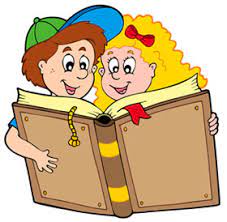 Regulamin konkursu plastycznego ZAKŁADKA DO KSIĄŻKICele konkursu:zainteresowanie dzieci książką,rozwijanie zdolności manualnych, plastycznych dzieci,rozwijanie wyobraźni twórczej dzieci,popularyzacja literaturyOcena prac nastąpi w dwóch kategoriach wiekowych- dzieci młodsze- 3,4 latki, dzieci starsze 5,6 latkiKryteria oceny prac: pomysłowość, oryginalność ujęcia tematu, estetyka wykonania pracy, samodzielność wykonaniaWażne terminy:prace składamy u nauczycieli grupy do dnia 04.05.2022ogłoszenie wyników i wręczenie nagród nastąpi w dniu 11.05.2022Ważne informacje:zadaniem uczestników jest wykonanie zakładki do książkipraca może być wykonana dowolną techniką (np. rysunek, malarstwo, kolaż, techniki mieszane itp.), mogą być użyte dowolne płaskie materiały nie brudzące i nie niszczące książki,kształt pracy dowolny,każdy uczestnik może dostarczyć tylko jedną pracę,na odwrocie każdej pracy należy umieścić następujące informacje: imię i nazwisko autora, wiek oraz nazwę grupy przedszkolnejSerdecznie zachęcamy do wzięcia udziału w konkursie.Organizatorzy: Ewa Białas, Monika Sienkiewicz 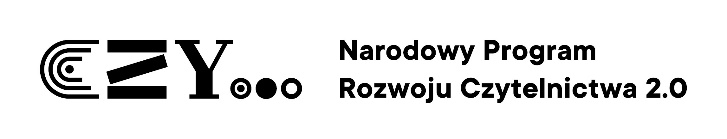 